Intitulé du projet Projektbezeichnung	Versants de la Grande Région impliqués (à cocher) Betroffene Partnerregionen der Großregion (bitte ankreuzen)Public cible du projet Projektzielgruppe			  Date prévisionnelle de démarrage Geplantes Startdatum	 Date prévisionnelle de clôture Geplantes Abschlussdatum 	 Montant demandé (min. 500 max. 2 000 €) Beantragte Fördersumme (min. 500 max. 2000 €) 
Porteur du projet Nom Name	  Adresse de l’organisation Adresse der Organisation	  Nom et coordonnées de la personne de contact Name u. Kontaktdaten des AnsprechpartnersCoordonnées bancaires BankverbindungTitulaire du compte Kontoinhaber	 IBAN			 	 Partenaires du projet (Insérer le nom de l’organisation et son versant géographique) Projektpartner (Name der Organisation und der Partnerregion angeben)Partenaire 1 Partner 1	 Partenaire 2 Partner 2 	 Partenaire 3 Partner 3 	 Partenaire 4 Partner 4 	 Partenaire 5 Partner 5	 Description générale – Objectifs du projet et rôles des partenaires du projet Allgemeine Beschreibung – Projektziele und ProjektpartnerComment votre projet répond-t-il aux critères suivants ? Wie erfüllt Ihr Projekt folgende Kriterien?Sentiment d’appartenance à la Grande Région Zugehörigkeitsgefühl zur Großregion Plus-value transfrontalière Grenzüberschreitender Mehrwert Proximité citoyenne Bürgernähe  J’ai annexé le budget prévisionnel du projet (tableau) Ich habe einen Projektkostenplan beigefügt (Tabelle) J’ai lu l’appel à projets du Fonds commun de coopération Grande Région et j’accepte les conditions d’attribution de cofinancement. Ich habe die Ausschreibung des Gemeinsamen Kooperationsfonds Großregion gelesen und akzeptiere die Zuweisungsbedingungen der Kofinanzierung. Je m’engage à mener à bien le projet tel que décrit dans ce formulaire. Ich verpflichte mich, das Projekt, wie in diesem Antrag beschrieben, zum Abschluss zu bringen.______________A remplir par le Secrétariat du Sommet de la Grande Région Vom Gipfelsekretariat der Großregion auszufüllenDate de réception Eingangsdatum : 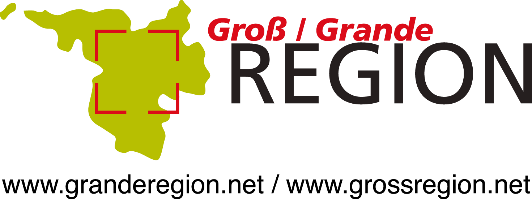 Formulaire de dépôt du Fonds commun de coopération Grande RégionAntragsformular Gemeinsamer Kooperationsfonds GroßregionFormulaire à soumettre au moins 8 semaines avant la réalisation du projet à : Formular muss mind. 8 Wochen vor Projektbeginn bei folgender Adresse eingehen:secretariat.sommet@granderegion.net  SaarlandAu titre de la Région Grand Est : Für die Region Grand Est:  Rheinland-Pfalz Moselle Grand-Duché de Luxembourg  Meurthe-et-Moselle Wallonie / Deutschsprachige Gemeinschaft / Fédération Wallonie-Bruxelles Meuse 